Informacja dla darczyńców o przysługującej im uldze podatkowejDarowizny przekazane Powiatowemu Centrum Zdrowia w Kamiennej Górze              Sp. z o.o. na przeciwdziałanie COVID-19 mogą być odliczane przez podatników CIT i PIT od podstawy opodatkowania (dochodu) na następujących zasadach:- w przypadku darowizny przekazanej do 30 kwietnia 2020 r. – odliczeniu podlega kwota odpowiadająca 200% wartości darowizny;- w przypadku darowizny przekazanej w maju 2020 r. – odliczeniu podlega kwota odpowiadająca 150% wartości darowizny;- w przypadku darowizny przekazanej od 01 czerwca do 30 września 2020 r. – odliczeniu podlega kwota odpowiadająca 100% wartości darowizny.Wydatki na ww. cele nie będą podlegały odliczeniu od dochodu, jeżeli wcześniej zostały zaliczone przez przedsiębiorcę do kosztów uzyskania przychodów.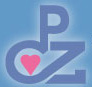 Powiatowe Centrum Zdrowia w Kamiennej Górze Sp. z o.o.58 - 400 Kamienna Góra ul. Bohaterów Getta 10(075) 744-9036				fax. (075) 744-3103http://www.pcz.org.pl			e- mail: pcz@pcz.org.plKRS 0000169608 		                   Wys. kap. zakł. 5 016 000,00 zł